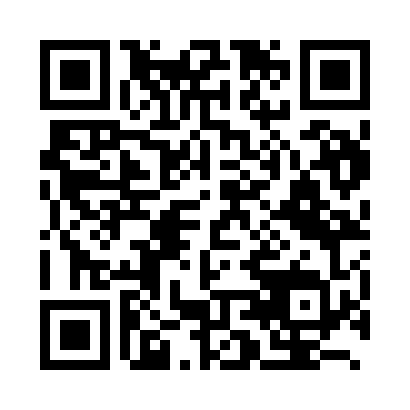 Prayer times for Kesennuma, JapanWed 1 May 2024 - Fri 31 May 2024High Latitude Method: NonePrayer Calculation Method: Muslim World LeagueAsar Calculation Method: ShafiPrayer times provided by https://www.salahtimes.comDateDayFajrSunriseDhuhrAsrMaghribIsha1Wed2:554:3611:313:206:268:012Thu2:534:3511:313:206:278:023Fri2:524:3411:313:206:288:044Sat2:504:3211:303:206:298:055Sun2:494:3111:303:216:308:066Mon2:474:3011:303:216:318:087Tue2:454:2911:303:216:328:098Wed2:444:2811:303:216:338:109Thu2:424:2711:303:226:348:1210Fri2:414:2611:303:226:358:1311Sat2:394:2511:303:226:368:1512Sun2:384:2411:303:226:378:1613Mon2:374:2311:303:226:378:1714Tue2:354:2211:303:236:388:1915Wed2:344:2111:303:236:398:2016Thu2:324:2011:303:236:408:2117Fri2:314:1911:303:236:418:2318Sat2:304:1911:303:246:428:2419Sun2:294:1811:303:246:438:2520Mon2:274:1711:303:246:448:2621Tue2:264:1611:303:246:458:2822Wed2:254:1611:303:256:458:2923Thu2:244:1511:303:256:468:3024Fri2:234:1411:313:256:478:3125Sat2:224:1411:313:256:488:3326Sun2:214:1311:313:256:498:3427Mon2:204:1311:313:266:498:3528Tue2:194:1211:313:266:508:3629Wed2:184:1211:313:266:518:3730Thu2:174:1111:313:266:528:3831Fri2:164:1111:313:276:528:39